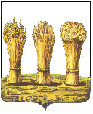 ПЕНЗЕНСКАЯ ГОРОДСКАЯ ДУМА______________________________________________________________________________РЕШЕНИЕ ________________              				                                       № _____________                Отчет о деятельности Комитета по физической культуре,                 спорту и молодежной политике города Пензыза 2018 годЗаслушав и обсудив отчет о деятельности Комитета по физической культуре, спорту и молодежной политике города Пензы за 2018 год, на основании статьи 22 Устава города Пензы,Пензенская городская Дума решила:1. Отчет о деятельности Комитета по физической культуре, спорту и молодежной политике города Пензы за 2018 год принять к сведению.2. Рекомендовать Комитету по физической культуре, спорту и молодежной политике города Пензы:1) продолжить работу по обеспечению условий для развития на территории города Пензы физической культуры, школьного спорта и массового спорта;2) продолжить работу по организации и проведению официальных физкультурных и спортивных мероприятий на территории города Пензы;3) продолжить организацию и осуществление мероприятий по работе с детьми и молодежью в городе Пензе, поддержку молодежных и детских объединений;4) продолжить реализацию муниципальных программ развития физической культуры, спорта и молодежной политики;5) продолжить обеспечение подготовки спортивного резерва, спортсменов высокого класса для сборных команд Пензенской области и Российской Федерации по различным видам спорта;6) продолжить организацию пропаганды физической культуры и спорта среди населения;7) продолжить участие в организации отдыха, досуга и занятости несовершеннолетних.3. Информацию о выполнении данного решения представить в Пензенскую городскую Думу до 01 апреля 2020 года.4. Снять  с  контроля  решение  Пензенской городской Думы от 30.03.2018     № 917-43/6 «Отчет о деятельности Комитета по физической культуре, спорту и молодежной политике города Пензы за 2017 год».5. Контроль за выполнением настоящего решения возложить на заместителя главы администрации города по социальной политике и развитию местного самоуправления и постоянную комиссию Пензенской городской Думы по образованию, здравоохранению, науке, культуре и социальным вопросам.Глава города								                  Н.М. Тактаров